Поколение уверенного будущегоНОВОСТИКОНКУРСЫУЧАСТНИКИКОМАНДЫО НАСРегистрация Войти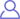 27мая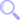 Начало формыКонец формыГлавнаяКонкурсыНаша Победа 75Наша Победа 75«Поколение уверенного будущего» и «Агентство стратегических инициатив»  начинают реализацию на территории Российской Федерации конкурса творческих проектов детей и молодёжи по сохранению и распространению информации о вкладе представителей всех народов в Победу в Великой Отечественной и Второй мировой войнах «Наша Победа 75».Идея конкурса заключается в развитии интереса у детей и молодежи к изучению истории своей семьи, населенного пункта, региона.Конкурс является составной частью системы мероприятий, направленных на укрепление межпоколенческих связей, повышение воспитательного потенциала исторического наследия Великой Отечественной войны, информирование россиян об истинных причинах  и виновниках Второй мировой и  Великой Отечественной войн, развенчание  мифов  и фальсификаций истории и итогов войны, доведение исторической правды о единстве многонационального советского народа в борьбе
с немецко-фашистскими захватчиками.Конкурс проводится по шести номинациям среди молодежи от 14 до 30 лет включительно на территории Российской Федерации. («Точка на карте», «Здесь зарождалась Победа», «Знаем. Помним. Гордимся!», «Бросок в бессмертие», «Хранители времён», «Забайкальский фронт – забытая война»)Сроки проведения конкурса с 16 марта по 9 декабря 2020 года.Приём работ с  6 апреля по 1 октября 2020 годаhttps://leader-id.ru/event/48072/1. Зарегистрироваться на сайте https://leader-id.ru/event/48072/ 2. Выбрать одну из номинаций («Точка на карте», «Здесь зарождалась Победа», «Знаем. Помним. Гордимся!», «Бросок в бессмертие», «Хранители времён», «Забайкальский фронт – забытая война»)3. Разместить в сети интернет на сайте в контакте https://vk.com/futureinyouru или у себя в инстаграм.4. Обязательно поставить хештеги:  #прадедвоевал #медалиневрут #сохраниправду  #ХранителиВремён #АСИ #ПУБ и свой ID, присвоенный на сайте Leader-ID.УсловияСписок номинаций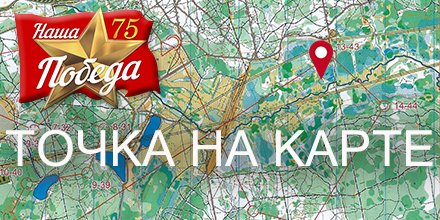 3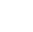 Точка на карте (видео)2 3  0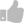 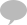 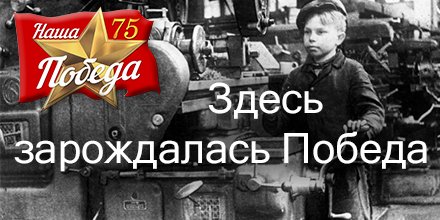 7Здесь зарождалась Победа (фото)3 12  00Здесь зарождалась Победа (видео)1 0  0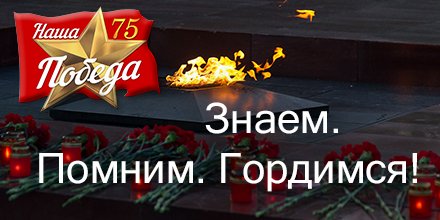 131Знаем. Помним. Гордимся! (фото)51 537  149Знаем. Помним. Гордимся! (видео)32 62  3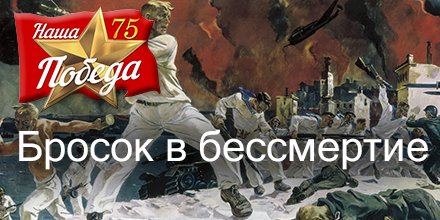 0Бросок в бессмертие (фото) 0  03Бросок в бессмертие (видео) 0  0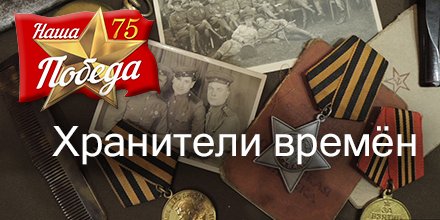 22Хранители времён (фото) 13  04Хранители времён (видео) 2  05Дальневосточный и Забайкальский фронт – забытая война 3  00Дальневосточный и Забайкальский фронт – забытая война (видео) 0  016Точка на карте (фото) 55  0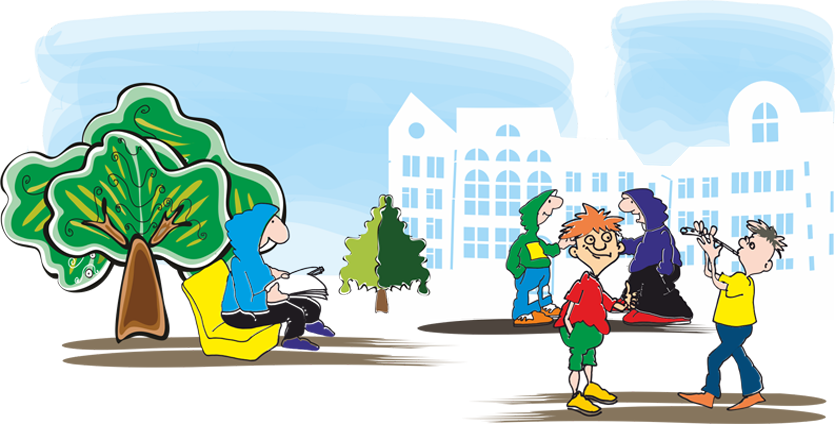 Онлайн-конкурс творческих проектов молодёжи по сохранению и распространению информации о вкладе представителей всех регионов Российской Федерации в Победу в Великой Отечественной и Второй мировой войнах «Наша Победа 75».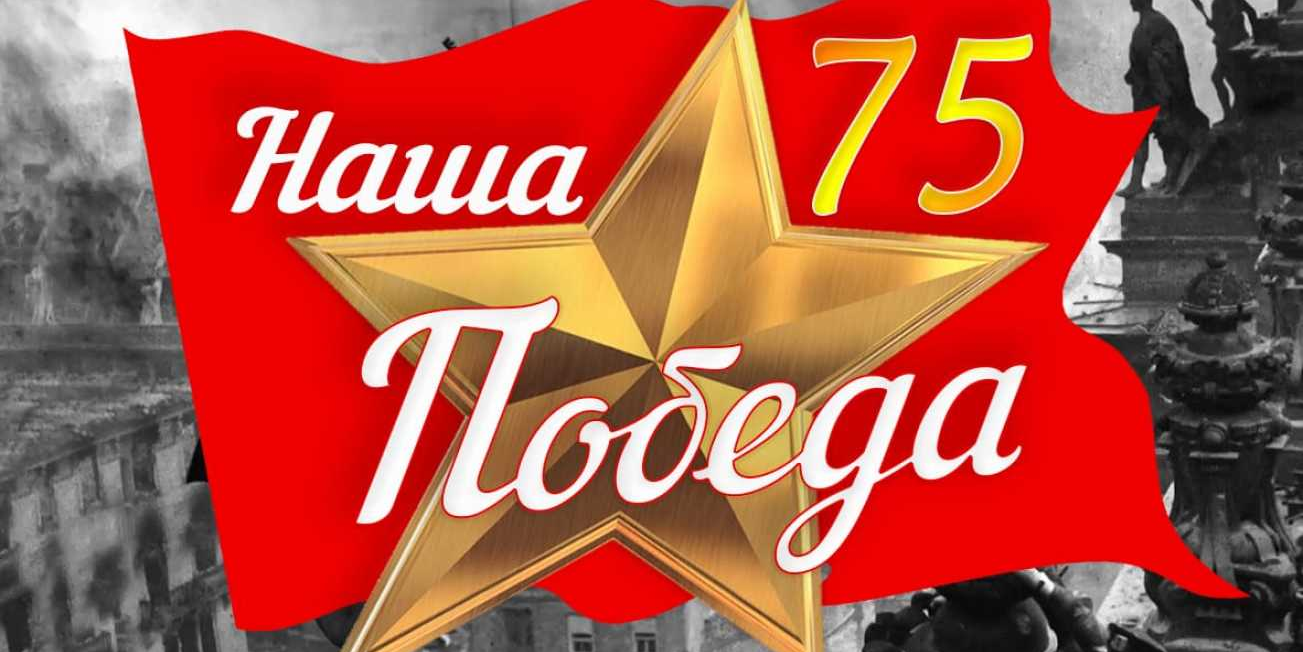 © ЯндексУсловия использованияКонкурс направлен на сохранение и распространение информации о вкладе представителей народов России в Победу в Великой Отечественной войне. Суть конкурса заключается в создании и размещении в информационно-телекоммуникационной сети «Интернет» информации об участии своих родных или своего посёлка, города, региона в Великой Отечественной войне.Конкурс проводится в целях:- развития познавательного интереса подростков и молодежи к изучению истории России;- сбора и распространения информации о героическом участии сел, городов, регионов России в Великой Отечественной войне;- проведении молодёжью исследовательской работы о вкладе своего региона в общий вклад в дело Победы над фашизмом;- информирование россиян об истинных причинах и виновниках Второй мировой и Великой Отечественной войн, развенчание мифов и фальсификаций истории и итогов войны, доведение исторической правды о единстве многонационального советского народа в борьбе с немецко-фашистскими захватчиками и коллаборационистами.Конкурс подводится по следующим номинациям:·                 «Точка на карте» – сообщение о памятном месте в своем населённом пункте, связанном с боевым или трудовым вкладом в Победу над фашизмом во время Великой Отечественной войны;·                 «Здесь зарождалась Победа» – сообщение в социальной сети о боевом или трудовом вкладе населённого пункта в Победу над фашизмом во время Великой Отечественной войны;·                 «Знаем. Помним. Гордимся!» – сообщение-рассказ с фотографиями о героическом пути своих родных и близких, посвященный 75-летию Великой Победы;·                 «Бросок в бессмертие» – сообщение в социальных сетях о героях, совершивших подвиг самопожертвования;·                 «Хранители времён» – сообщение в социальных сетях о семейных реликвиях, связанных с вкладом родных в Победу над фашизмом во время Великой Отечественной войны;·                 «Дальневосточный и Забайкальский фронт – забытая война» – сообщение в социальных сетях о Победе над японскими милитаристами и 75-летии окончания Второй мировой войны.Внимание! Конкурс проводится в онлайн формате.  Сроки проведения конкурса с 16 марта по 9 декабря 2020 года.Приём работ с  6 апреля по 1 октября 2020 года.Подробнее с правилами конкурса можно ознакомится на сайте партнеров конкурса https://futureinyou.ru/contests/19/